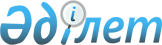 О внесении изменений в решение акима Петровского сельского округа от 30 июня 2009 года № 8 "О переименовании улиц села Белое озеро"Решение акима Петровского сельского округа Шортандинского района Акмолинской области от 10 ноября 2009 года № 12. Зарегистрировано Управлением юстиции Шортандинского района Акмолинской области 12 ноября 2009 года № 1-18-95

      В соответствии со статьями 27, 28 Закона Республики Казахстан от 24 марта 1998 года «О нормативных правовых актах», аким Петровского сельского округа РЕШИЛ:



      1. Внести в решение акима Петровского сельского округа от 30 июня 2009 года № 8 «О переименовании улиц села Белое озеро» (зарегистрировано в Реестре государственной регистрации нормативных правовых актов № 1-18-75, опубликовано в районной газете «Өрлеу» 25 июля 2009 года № 29, в районной газете «Вести» 25 июля 2009 года № 29) следующие изменения:

      в преамбуле слова «подпунктом 4» изменить на слова «подпунктом 4)»;

      в тексте преамбулы на государственном языке слова «Қазақстан Республикасындағы әкімшілік-аумақтық» изменить на «Қазакстан Республикасының әкімшілік-аумақтық».



      2. Настоящее решение вступает в силу со дня государственной регистрации в Управлении юстиции Шортандинского района и вводится в действие со дня официального опубликования.      Аким Петровского

      сельского округа                           В.Шимков
					© 2012. РГП на ПХВ «Институт законодательства и правовой информации Республики Казахстан» Министерства юстиции Республики Казахстан
				